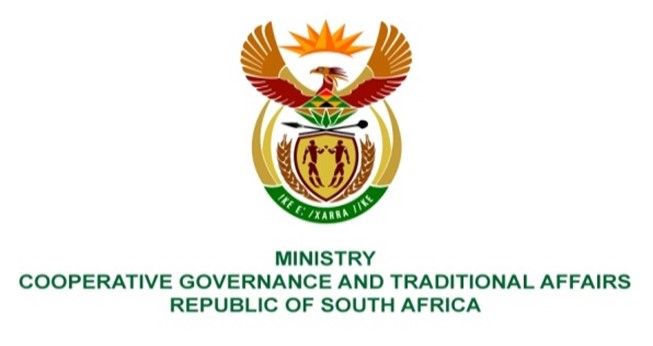 NATIONAL ASSEMBLYQUESTIONS FOR WRITTEN REPLYQUESTION NUMBER: 2992DATE OF PUBLICATION: 09 SEPTEMBER 2022QUESTION:2992. Mr W F Faber (DA) to ask the Minister of Cooperative Governance and Traditional Affairs:   Whether she and/or her department submitted a policy review document and/or any other government policy document to structures outside of the Government, either to private and/or external structures or structures of any political affiliation during the past five years; if not, what is the position in this regard; if so, (a) will she furnish Mr W F Faber with copies of all such documents and (b) what are the reasons that the Government documents were provided to each structure?			                                                    NW3629EREPLY:All official government policy and review documents must be widely consulted with and made known to the public in all its manifestations.